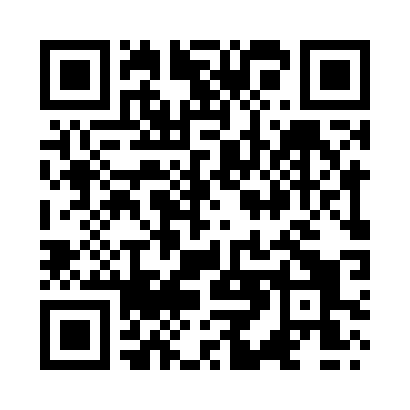 Prayer times for Afan River, UKWed 1 May 2024 - Fri 31 May 2024High Latitude Method: Angle Based RulePrayer Calculation Method: Islamic Society of North AmericaAsar Calculation Method: HanafiPrayer times provided by https://www.salahtimes.comDateDayFajrSunriseDhuhrAsrMaghribIsha1Wed3:495:461:126:208:3910:372Thu3:465:441:126:218:4110:403Fri3:435:421:126:228:4310:424Sat3:405:411:126:238:4410:455Sun3:375:391:126:248:4610:486Mon3:355:371:126:258:4810:517Tue3:325:351:126:268:4910:548Wed3:295:341:126:278:5110:569Thu3:265:321:126:278:5210:5910Fri3:235:301:126:288:5411:0211Sat3:205:291:126:298:5611:0412Sun3:205:271:126:308:5711:0513Mon3:195:251:126:318:5911:0514Tue3:185:241:126:329:0011:0615Wed3:175:221:126:339:0211:0716Thu3:165:211:126:349:0311:0817Fri3:165:201:126:359:0511:0818Sat3:155:181:126:369:0611:0919Sun3:145:171:126:369:0711:1020Mon3:145:151:126:379:0911:1121Tue3:135:141:126:389:1011:1122Wed3:135:131:126:399:1211:1223Thu3:125:121:126:409:1311:1324Fri3:125:111:126:409:1411:1325Sat3:115:101:126:419:1611:1426Sun3:115:081:126:429:1711:1527Mon3:105:071:136:439:1811:1528Tue3:105:061:136:439:1911:1629Wed3:095:061:136:449:2111:1730Thu3:095:051:136:459:2211:1731Fri3:095:041:136:459:2311:18